PENERAPAN METODE ROLE PLAYING UNTUK MENINGKATKAN KEAKTIFAN DAN HASIL BELAJAR IPS PADA MATERI MENGHARGAI JASA DAN PERANAN TOKOH DALAM MEMPROKLAMASIKAN KEMERDEKAAN (Penelitian Tindakan Kelas Pada Siswa  Kelas V SD Negeri Singawada II Kecamatan Rajagaluh Kabupaten Majalengka)SKRIPSIDiajukan untuk Memenuhi Salah Satu Syarat  MenempuhGelar Sarjana Pendidikan Guru Sekolah Dasar 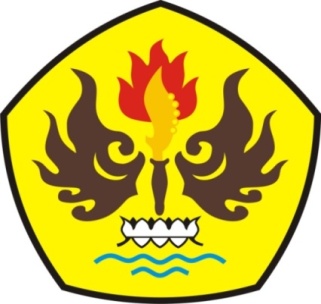 Oleh:HENI SUNAENINPM 105060013PROGRAM STUDI PENDIDIKAN GURU SEKOLAH DASARFAKULTAS KEGURUAN DAN ILMU PENDIDIKAN UNIVERSITAS PASUNDANBANDUNG2014